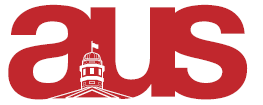 Arts Undergraduate Society of McGill University855 Sherbrooke Street West Leacock B-12 Montreal, Quebec H3A 2T7Report of IDSSATel: (514) 398-1993 Fax: (514) 398-4431 http://www.ausmcgill.com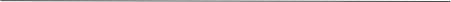 General Updates We are all working on our portfolios!The IDSSA is looking for articles about international development to be featured on our new online platform There are ongoing meetings for our Chrysalis journal under the VP Publications Event UpdatesOur welcome back event/Catalyst launch was successful and it was great seeing people there!We held a very interesting panel discussion in partnership with the ASSA  Upcoming Events  We are now planning an apartment crawl with UNICEF McGill for the beginning of FebruaryRespectfully Submitted,Namrata Bisht (IDSSA VP External Affairs)